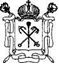 ГОСУДАРСТВЕННОЕ БЮДЖЕТНОЕ ОБРАЗОВАТЕЛЬНОЕ УЧРЕЖДЕНИЕДОПОЛНИТЕЛЬНОГО ОБРАЗОВАНИЯ ДЕТЕЙ Дом детского творчества Красносельского районаСАНКТ-ПЕТЕРБУРГА(ГБОУ ДОД ДДТ Красносельского района)ПОЛОЖЕНИЕо районном фестивале циркового искусства «Феерия талантов»Организатор: художественный отдел ГБОУ ДОД Дом детского творчества которые:  рассматривают  вопросы, возникающие в ходе подготовки фестиваля;организуют работу жюри.Цели и задачи смотра :обновление репертуара цирковых коллективов; повышение уровня исполнительского мастерства;  содействие развитию культуры детско-юношеского творчества, знакомство руководителей и детей с новыми тенденциями и направлениями в цирковом искусстве и педагогике;помощь педагогам, работающим с детскими коллективами повысить уровень своей квалификации и профессиональной подготовки;выявление одаренных детей и реализация их потенциальные возможности с помощью конкурса.Условия участия в смотре:Основные требования:цирковой коллектив может представить  концертную программу продолжительностью до 40 минут все выступления должны выполняться под фонограмму при использовании в номерах оборудования иметь тех. паспорта.необходимо иметь тросовою оснастку правильной «зачалки», чекеля, карабины, машинки вращения должны иметь заводскую маркировку)очередность конкурсных выступлений определяется педагогомСроки и порядок проведения фестиваля:Фестиваль пройдет 11 декабря 2015 года на базе Дома детского творчества Красносельского района по адресу:ул.Пограничника Гарькавого доом 36 кор.6.Участники фестиваля:Участниками фестиваля  являются цирковые коллективы Дома творчества. Так же по согласованию с администрацией Дома творчества могут быть приглашены коллективы других районов в целях повышения престижности мероприятия.Критерии оценки:степень профессиональности исполнителей,оригинальность образа,сложность трюкового репертуара,современность оформления реквизита, аппаратуры, костюма, прически исполнителя, стилистики гримаЖюри смотра:Члены художественного совета ДДТ, профессиональные артисты цирка, педагоги-руководители цирковых коллективов.Организационные вопросыДля участия в смотре необходимо заполнить форму заявки(приложение 1). Заявки отправляются по адресу: krasota_spb@bk.ru(согласно плану работы ДДТ). Дополнительная информация по телефонам: 744 54 58, 8 911 293 65 52 – Лариса Антоновна Лебедева, методист художественного отдела ГБОУ ДОД ДДТ Красносельского района Санкт-Петербурга.Приложение 1ЗАЯВКА НА УЧАСТИЕв районном смотре детско-юношеских цирковых коллективов Название коллектива:____________________________________________Данные о руководителе(ФИО полностью, должность, место работы, мобильный телефон, электронная почта)____________________________ Программа выступленияПРИНЯТОНа Педагогическом совете  ГБОУ ДОД ДДТ Протокол № _____ от «____»____________2015УТВЕРЖДеноПриказом по ДДТ № _____  от «____» ____________2015Директор ГБОУ ДОД ДДТ
 __________ Т.А.Альбицкая № п/пИмя,фамилия участникаВозраст участникаНазвание номераЖанр циркового искусстваВремявыступления